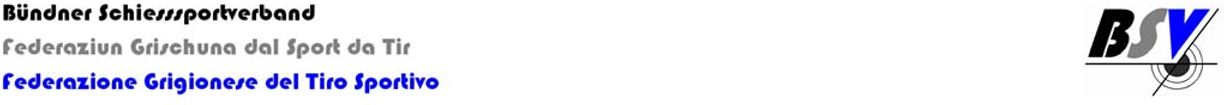 Anmeldung Matchcup Pistole 2022Sektion:		Der Funktionär:Name / Vorname:		Adresse:		PLZ / Ort:		Telefon:		E-Mail:		Doppelgeld: CHF 20.00 pro Programm (ganze Saison).Bankdaten:Graubündner Kantonalbank, 7000 ChurBündner Schiesssportverband (BSV), c/o Frau Erika Loretz, Lindenquai 28, 7000 ChurIBAN: CH65 0077 4155 0536 7760 0Vermerk: Matchcup Pistole 2022, Verein XYOrt und Datum:		Unterschrift:	Anmelden an:Ramon Crameri, Im Schlossbungert 17, 7205 ZizersTelefon: +41(0)78 614 21 91, E-Mail: crameri-ramon@bluewin.chProgrammProgrammProgrammProgrammLiz. Nr.Name / VornameGeb. DatumABCS